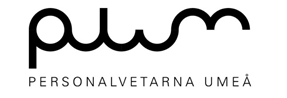 Styrelseprotokoll PLUMDatum: 7/12 - 2020Mötesform: Öppet styrelsemötePlats: ZoomSekreterare: Ida RenströmNärvarande: Samtliga + medlemmar○Förkortningarna som finns angivna under punkterna innebär följande; (I) för information, (D) för diskussion och (B) för beslut.○1 § Mötet öppnas● kl 09:052 § Val av justerare● Edit Nilson3 § Godkännande av dagordningen● Godkänns4 § Ordförande:● Information årsmöte, styrelseutbildning & valberedningsutbildning (I) Preliminärt 4/2-21, digitalt årsmöte. Linnéa har kontaktat ordförande P-riks om att vara mötesordförande vid detta, vilket hon gärna vill. (D) Budget till årsmötet som brukar gå till mat, vad kan göras av denna? Diskuteras vidare nästa möte. (I) Valberedningsutbildningen har tidigare varit via Academic Work, Linnéa har kontaktat P-riks om en central utbildning för valberedning - är i planeringsstadiet för tillfället. (D) Möjlig ny post för valberedning i budgeten för att säkerställa att de ska få en utbildning? (I) Linnéa har kollat runt om alternativa styrelseutbildningar. Kontakt med Medborgarskolan, möjligtvis utbildning vid två tillfällen/delar, möte med dem 9/12. Mer info sen. Även möjligen kontakta SSR. (D) Fler man kan kontakta angående styrelseutbildningar? Möjligen Emmas kontakt gällande valberedningsutbildningen (Styrelsehjälpen). ● Verksamhetsberättelse  (I) Till P-riks. Ska in i slutet av januari. Linnéa kommer skicka ut en mall till övriga styrelsen för möjlighet att kunna påbörja denna. ● Musikhjälpen (I) Tema “allas rätt till vård”, Umeå studentkår har bestämt att göra en insamling och har skickat ut en förfrågan till PLUM om att vara med gemensamt med dem. Tanken är att medlemmar ska gå distans mellan Umeå och Norrköping. Via Strava, finns klubb i appen. Tar vi oss denna distans kommer Umeå studentkår skänka 4000 kr. Startar 9/12. (D) Vill vi vara med i denna insamling eller köra egen?(B) Vi är med i Umeå Studentkårs insamlingsbössa.  ● Marknadsföring nästa styrelse (D) Fler tillfällen om att medlemmar ska kunna ställa frågor om styrelsens roller? Storys där medlemmar kan ställa frågor till individuella roller - “är du intresserad av min roll”. Möjligen marknadsföra det nästa vecka. 5 § Vice ordförande: ● Valberedningsutbildning (I) Emma fick besked att utbildningen kommer vara gratis denna gång. Andra föreningar var varmt välkomna att delta. Möjligt datum 14/12, 9-10:30. (D) Andra BETSEK-föreningar? P-riks? (I) Elin tar vidare frågan till deras BETSEK-styrelsemöte 9/12. Alice och Elin kollar med andra P-riks föreningar och återkommer till Emma senast fredag 11/12. ● Överlämning (I) Styrelsen ska gå igenom tidigare gemensamma överlämningsdokument om ändringar bör ske innan överlämningen. Emma sköter ändringar. (I) Styrelsens egna överlämningar bör påbörjas redan nu. Anpassa överlämning till rollen. Utgår från tidigare års dokument, finns ingen färdig mall. ● Uniaden (I) Möte nästa vecka. Uniaden vill marknadsföra genom PLUM om hur man kan delta i deras företagsmässa, 26/1, eftersom de inte kan marknadsföra på universitetet längre.  (D) Ska PLUM delta?(I) Emma tar upp på deras möte. 6 § Ekonomiansvarig: ● Information inför årsbokslut och budget 2021(I) Anton och Linnéa ska kolla över budget inför kommande år, ska godkännas på årsmötet. (I) Finns länk i styrelsegruppen till Budget/ekonomidokumentet 2020, från Mars. ● Kvitton(I) Saknas kvitton. Alice har fortfarande inte fått kvitto från Rex. Saknas från Tina även. Kvitton till verksamhetsbidragen, ska redovisas i slutet av januari – inga pengar kommer krävas tillbaka. 7 § Sport- & hälsoansvarig:● Inköp av spökbollar etc. (I) Kolla över vilka inköp som bör göras inför nästa år. Saknas fortfarande mycket inom sport & hälsa, t.ex. matchtröjor. (D) Möjligen i samband med inventering inför överlämningen? (I) Ellen kollar tidigare dokument för överblick om vad som kan tänkas behövas, kompletteras vid inventeringen. 8 § Utbildning- & näringslivsansvarig: ● Kontakt med Assessio(I) Tina har fortfarande inte fått kontakt. Fortsätter för en möjlig kommande utbildningsdag. 9 § Eventansvarig:● Juleventet (I) Alice + utskott har påbörjat planeringen. Utskott kan inte delta vid själva eventet. Marknadsföring idag på Instagram. (D) Vilken budget? Möjligen priser från HR-dagen? (I) Edit marknadsför i PLUM. Anton går över budget med Alice. 10 § BetSek-representant: ● Event(I) BETSEK planerar inför kommande event, ska diskuteras på onsdag, kommer mest troligt gå av stapeln i januari. Suppleant (I) I stadgarna blev det fel vid stormötet 2019, det ska vara vice-ordförande som går i Elins plats om inte Ida kan – inte ordförande. Sektionsträffar(I) Blev inställd. Imorgon sker en ny träff, Elin kommer inte delta. Elin kommer få information retroaktivt av andra BETSEK-medlemmar. 11 § PR- & marknadsföringsansvarig:● Årsmöte-video & Julbilder(I) Videon är snart redigerad klar. 

(D) När julbilderna ska publiceras? 18/12 möjligt datum? 12 § Övrigt: ● Roll up (I) Linnéa vill ha stöd i att beställa en ny så det finns till nästa styrelse. Den vi har för tillfället stämmer inte gällande samarbetspartners. (D) Alice tar på sig att kontakta tryckeriet som gjorde sångböckerna, om det finns möjlighet att de kan hjälpa oss. Elin assisterar Alice när det kommer till att designa roll up. 13  § Nästa möte● Årsmöte budget, alternativ.● Utvärdering julevent● Planering årsmöte● Åreresan14 § Sammanfattning● Linnéa sammanfattar mötet15 § Mötet avslutas● Kl 10:34Justerad av:Edit Nilson